Организация дополнительного профессионального образованиячастное учреждение               «Новороссийский специализированный институт подготовки кадров»ОДПО ЧУ «Новороссийский специализированный институт подготовки кадров»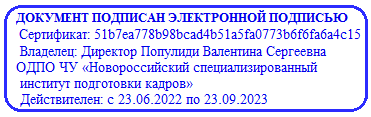  «УТВЕРЖДАЮ»                                                                                                              ОДПО ЧУ «Новороссийский специализированный институт подготовки кадров»_____________________В.С. Популиди22 ноября 2021 г.РАБОЧАЯ ПРОГРАММАПРОФЕССИОНАЛЬНОЙ ПОДГОТОВКИ СПЕЦИАЛИСТОВ13456 – «Маникюрша»Квалификация – 2 разрядКод профессии – 13456Срок обучения: около 2 месяцевОбъем обучения: 250 часовФорма обучения: очная(дневная), групповая (в отдельных случаях индивидуально)г. НовороссийскСОДЕРЖАНИЕВВЕДЕНИЕ       У каждого времени свои приметы: начало прошлого столетия — это серебряный век поэзии, пятидесятые расцвет космонавтики, настоящее время бурный рост индустрии красоты. И действительно, никогда раньше не было такого количества салонов, салонов высокого уровня, где каждому клиенту могли бы предложить любую услугу: будь то уход за волосами, кожей лица и тела, а, следовательно, и ногтями.      Владельцы этих предприятий испытывают жесточайшую конкуренцию, которую способен выдержать только тот, чей салон отвечает современным требованиям. Это не только евроремонт, красивый интерьер и современное оборудование. Это в первую очередь, современный подход к салонному бизнесу в целом и конечно, высокий профессионализм его работников.      В частности, говоря о современном маникюре, хотелось бы рассказать о тех услугах, который каждый центр красоты должен предлагать своим клиентам для того, чтобы быть конкурентно способным.      Конечно, во главе угла стоял и будет стоять гигиенический маникюр, который представляет собой размягчение и удаление кутикулы. Способы и препараты, которыми это можно сделать в настоящее время самые разнообразные. Особое место занимают режущие инструменты, которые до сих пор актуальны и без которых порой трудно обойтись. Но это также и специальные средства различных видов и консистенций, которые не хуже традиционных щипцов эффективно справляются с задачей удаления кутикулы.      Прямым важным аспектом современного маникюра является укрепление и ремонт натуральных ногтей. Причем препараты для восстановления самые разнообразные. Это не только общеизвестные моделирующие препараты (акрил, гель), тканевые покрытия, а и такие новейшие разработки, как гибрид лака и геля.       Еще один уход, теперь уже за кожей рук также стал неотъемлемой частью салонных процедур. Ведь красивые руки — это не только ухоженные ногти. В первую очередь это гладкая, мягкая, атласная кожа. Для увеличения продолжительности сохранения красоты при старении клиентов, выдвигаем заботу о коже на первое место, в списке маникюрных услуг (процедуры с применением профессиональных средств для питания, увлажнения и отбеливания кожи, препаратов для безоперационной подтяжки и разглаживания морщин все они становятся наиболее популярными и прибыльными в салоне). Речь идет о массаже, парафинотерапии и во всевозможных масках, возвращающих молодость и красоту рук.       Итак, спектр забот мастера маникюра значительно шире, чем обычные представления о них. И этот список постоянно пополняется, потому что эта отрасль индустрии красоты находится в постоянном развитии. Поэтому к мастеру по маникюру сегодня предъявляются повышенные требования.1. ПОЯСНИТЕЛЬНАЯ ЗАПИСКА     Учебная программа предназначена для обучения слушателей в рамках профессиональной подготовки по профессии «Маникюрша».Программа разработана в соответствии с:• Федеральным законом от 29.12.2012 № 273-ФЗ «Об образовании в Российской Федерации» (с изменениями и дополнениями);• Приказом Министерства образования и науки РФ от 18 апреля 2013 г. № 292 «Об утверждении Порядка организации и осуществления образовательной деятельности по основным программам профессионального обучения» (с изменениями и дополнениями); • Перечнем профессий рабочих, должностей служащих, по которым осуществляется профессиональное обучение, утвержденного приказом Минобрнауки России от 02.07.2013 № 513 (с изменениями и дополнениями);• Общероссийским классификатором профессий рабочих, должностей служащих и тарифных разрядов ОК 016-94 (ОКПДТР) (принят постановлением Госстандарта РФ от 26 декабря 1994 г. № 367) (с изменениями и дополнениями); • Постановлением Минтруда РФ от 10 ноября 1992 г. № 31 «Об утверждении тарифно- квалификационных характеристик по общеотраслевым профессиям рабочих» (с изменениямии дополнениями).	• Общероссийским классификатором информации об общероссийских классификаторах ОК 026-2002 (ОКОК) (принят постановлением Госстандарта РФ от 25 декабря 2002 г. № 502-ст) (с изменениями и дополнениями)      Продолжительность обучения установлено 2 месяца. Учебной программой предусматриваются теоретические и практические занятия в объеме 250 академических часов. Образовательный процесс в организации может осуществляться в течение всего календарного года. Для всех видов аудиторных занятий академический час устанавливается продолжительностью 45 минут.      При переподготовке сроки обучения могут быть сокращены за счет теоретического обучения (общеотраслевых предметов, спец предмета, типовых тем и др.).      Обучение может осуществляться как групповым, так и индивидуальным методами. Учебная программа разработана с учетом знаний и трудовых умений обучающихся, имеющих общее среднее образование.      Квалификационная характеристика составлена в соответствии с дополнения в тарифно-квалификационные характеристики по общеотраслевым профессиям рабочих.       Мастер производственного обучения обучает рабочих эффективной организации труда на рабочем месте, детально рассматривать с ними меры экономии электроэнергии и сохранности материальных ценностей.В процессе обучения особое внимание обращено на необходимость прочного усвоения и выполнения всех требований и правил безопасности труда. В этих целях преподаватель теоретического и мастер производственного обучения, помимо изучения общих правил по безопасности труда, предусмотренных программами теоретического и производственного обучения, при изучении каждой темы или при переходе к новому виду работ в процессе производственного обучения значительное внимание уделяет правилам безопасности труда, которые необходимо соблюдать в каждом конкретном случае.       Квалификационный экзамен проводится в соответствии с Положением о порядке аттестации и присвоения квалификации лицам, овладевающим профессиями рабочих в различных формах обучения, при этом квалификационная (пробная) работа проводится за счет времени, отведенного на производственное обучение.      По мере необходимости в программу следует вносить дополнения, заменяя устаревший материал новым.      Количество часов, отводимое на изучение отдельных тем программы, последовательность их изучения в случае необходимости разрешается изменять при условии, что программы будут выполнены полностью по содержанию и общему количеству часов.       К концу обучения каждый обучающийся должен уметь самостоятельно выполнять все работы, предусмотренные квалификационной характеристикой и нормами, установленными на предприятии.                                    К самостоятельному выполнению работ обучающиеся допускаются только после сдачи зачета по безопасности труда.       При успешной сдаче экзаменов, обучающимся выдается диплом установленного образца и присваивается 2-й квалификационный разряд.       Программа включает: квалификационная характеристика, учебный план, тематические планы для подготовки обучающихся на 2-й разряд.2. КВАЛИФИКАЦИОННАЯ ХАРАКТЕРИСТИКА                                                 Профессии «Маникюрша» Цели: Подготовить мастера маникюра к успешной работе в салонной сфере на основе гармоничного сочетания научной, фундаментальной и профессиональной подготовки кадров; создать условия для овладения универсальными и предметно-специализированными компетенциями, способствующими его социальной мобильности и устойчивости на рынке труда; сформировать социально-личностные качества выпускников: целеустремленность, организованность, трудолюбие, коммуникабельность, умение работать в коллективе, ответственность за конечный результат своей профессиональной деятельности; повышение их общей культуры, способности самостоятельно приобретать и применять новые знания и умения.Задачами профессиональной деятельности выпускника являются оказание различного вида маникюрных услуг.В результате освоения программы выпускник должен обладать следующими общими компетенциями:ОК 1. Понимать сущность и социальную значимость своей будущей профессии, проявлять к ней устойчивый интерес.ОК 2. Организовывать собственную деятельность, определять методы и способы выполнения профессиональных задач, оценивать их эффективность и качество.ОК 3. Решать проблемы, оценивать риски и принимать решения в нестандартных ситуациях.ОК 4. Осуществлять поиск, анализ и оценку информации, необходимой для постановки и решения профессиональных задач, профессионального и личностного развития.ОК 5. Использовать информационно-коммуникационные технологии для совершенствования профессиональной деятельности.ОК 6. Работать в коллективе и команде, обеспечивать ее сплочение, эффективно общаться с коллегами, руководством, потребителями.ОК 7. Самостоятельно определять задачи профессионального и личностного развития, заниматься самообразованием, осознанно планировать повышение квалификации.ОК 8. Быть готовым к смене технологий в профессиональной деятельности.Мастер маникюра должен обладать профессиональными компетенциями, соответствующими основным видам профессиональной деятельности:Организация и выполнение технологических процессов маникюрных услуг.ПК 1.1. Проводить санитарно-эпидемиологическую обработку контактной зоны при выполнении маникюрных услуг.ПК 1.2. Анализировать состояние кожи, ногтей потребителя, определять способы и средства выполнения маникюрных услугПК 1.3. Определять и согласовывать выбор маникюрных услуг.ПК 1.4. Выполнять и контролировать все этапы технологических процессов маникюрных услуг.ПК 1.5. Консультировать потребителей по домашнему профилактическому уходу.Подбор, разработка и выполнение различных типов, видов, форм маникюра с учетом индивидуальных особенностей потребителей и тенденций моды.ПК 2.1. Анализировать индивидуальные пластические антропологические особенности потребителя.ПК 2.2. Выполнять маникюр различного назначения (горячий, аппаратный, классический и т.д.) и степень сложности с учетом актуальных тенденций моды.Внедрение новых технологий, тенденций моды и продвижение маникюрных услуг.ПК 3.1. Внедрять новые технологии и тенденции моды.ПК 3.2. Планировать и проводить технологические семинары, участвовать в конкурсах и семинарах профессионального мастерства различного уровня.ПК 3.3. Самостоятельно осуществлять взаимодействие со специалистами и предприятиями с целью продвижения своих услуг.Маникюрша должна знать:1) Правила выполнения маникюрных работ;2) Правила санитарии гигиены;3) Наименование и назначение применяемых инструментов, инвентаря, приёмы пользования ими и правила их хранения;4) Применяемые материалы и их свойства;5) Применяемые препараты и их свойства;6) Строение кожи, ногтя, руки;7) Заболевание кожи, ногтей;8) Проблемы, связанные с руками;9) Профессиональную этику и способы оказания первой медицинской помощи;10) Правила безопасности труда, электро- и пожарной безопасности.Маникюрша должна уметь:1) Выполнять гигиеническую обработку ногтей на пальцах рук;2) Опиливать ногти и придавать им необходимую форму;3) Владеть приёмами расслабляющего массажа руки;4) Подготавливать ногти для покрытия лаком и покрывать лаком;5) Подготавливать ногти для покрытия гель-лаком.  Выполнять покрытие гель-лаком;6) Дезинфицировать инструменты и инвентарь.Примечание: Маникюрша должна иметь разрешение органов здравоохранения на право выполнения маникюрных работ.УЧЕБНЫЙ ПЛАНПо профессии «Маникюрша»Квалификация – 2 разрядКод профессии – 13456Срок обучения: около 2 месяцевОбъем обучения: 250 часовФорма обучения: очная(дневная), групповая (в отдельных случаях индивидуально)Режим занятий: 6 академических часов в деньНедельная нагрузка: 36 часовВыдаваемый документ: свидетельство о профессиональной подготовке5.УЧЕБНО-ТЕМАТИЧЕСКИЙ ПЛАН                По профессии «Маникюрша»4. КАЛЕНДАРНЫЙ УЧЕБНЫЙ ГРАФИК6. РАБОЧИЕ ПРОГРАММЫ УЧЕБНЫХ ДИСЦИПЛИН1.1 «Теоретические основы маникюрных работ»	РАБОЧАЯ ПРОГРАММАТема 1. Введение. История развития ногтевого сервиса   Ознакомление учащихся с профессией и ее историей. Виды услуг, оказываемых парикмахерскими, косметическими салонами и т.п., основные и дополнительные услуги.   Значение профессионального мастерства и культурного уровня работниковсферы услуг, их соответствие эстетическим и гигиеническим требованиямнаселения.    Условия оплаты труда работников сферы услуг.    Помещения салона, требования к ним. Рабочие и подсобные помещения.Освещение естественное и искусственное. Правила освещения рабочего места маникюрши. Основные сведения о санитарно-техническом оборудовании салонов и требования к нему. Оборудование рабочего места маникюрши.Общие сведения о ногтях.Тема 2. Требования   к составу и Размещению кабинетов маникюра.    Основное оборудование кабинета маникюра, его типы и виды, устройство и областьприменения. Техника безопасности и производственной санитарии при эксплуатациитехнологического оборудования.  Правильное и рациональное использованиетехнологического   оборудования.   Электроаппаратура: ее   виды, назначение,устройство, принцип действия, правила эксплуатации. Санитария и гигиена труда.Тема 3. Анатомия и физиология верхних конечностей.	    Скелетная и мышечная системы человека, костный скелет руки, связки и мышцы.    Строение кожи. Болезни кожи (инфекционные и неинфекционные).    Анатомические особенности натуральной ногтевой пластины.  Строение ногтя,функции ногтя. Болезни ногтей. Изменения состояния ногтей. Полноценное питание-залог красоты и здоровья ногтей.Зачет                       1.2 «Деловая культура и психология общения»                                                                            РАБОЧАЯ ПРОГРАММАТема 1. Общие сведения об этической культуре     Понятия «этика» и «мораль». Важнейшие категории этики. Нормы морали,правила нравственности. Понятие об: этике делового общения. Совесть, долг, достоинство, скромность, благородство - общечеловеческие моральные принципы и нормы.Тема 2. Профессиональная этика     Понятие «профессиональная этика». Профессиональные моральные нормы:- вежливость, предупредительность, тактичность, трудолюбие. Корректное поведение, такт и чувство меры. Моральные требования, предъявляемые к работникам сферы услуг.Тема 3. Деловой этикет     Понятия «этикет», «манеры», «деловой: этикет». Шесть основных заповедей делового этикета: делайте все вовремя; не болтайте лишнего; будьте любезны, доброжелательны и. приветливы; думайте о других, а не только о себе; одевайтесь, как положено; говорите и пишите хорошим языком.     Место и роль в деловом этикете слов приветствия; обращения, благодарности, извинения. Культура речи.Тема 4. Внешний облик человека     Практические занятия. Понятия моды, стиля, элегантности. Культураодежды. Рекомендации по подбору одежды.      Роль макияжа, прически в создании внешнего облика человека. Правилаиспользования декоративной косметики, подбора прически.      Опрятность - основное требование этикета к внешнему виду человека(особенно работника сферы услуг).Тема 5. Интерьер рабочего помещения     Интерьер рабочего помещения - лицо предприятия. Требования к интерьеру помещений предприятий сферы услуг. Оформление и организация рабочего места. Участие дизайнеров в создании интерьера.Тема 6. Психологические аспекты делового общения     Процесс общения - понятие. Основа общения.     Деловое общение - понятие, основная задача. Умение общаться. Абстрактные типы собеседников - вздорный человек, «нигилист»; позитивный человек;всезнайка; болтун; трусишка; хладнокровный неприступный собеседник; незаинтересованный собеседник; «важная птица»; почемучка.     Классификация общения. Формы общения - непосредственное, прямое икосвенное, межличностное, массовое.     Три основных типа межличностного общения: императивное, манипулятивное и диалогическое. Многофункциональность общения. Пять основных функций. Виды общения: «контакт масок»; примитивное общение; формально-ролевое общение; деловое общение; светское общение. Вербальные (словесные) и невербальные средства общения. Стороны общения: коммуникативная, интерактивная, персептивная.     Роль восприятия в процессе общения. Факторы, встречающиеся при восприятии людьми друг друга. Типичные искажения при восприятии: эффект ореола, эффект проекции; эффект упреждения или эффект первичности и новизны.    Общение как взаимодействие. Наиболее распространенные формы взаимодействия.    Общение как коммуникация. Коммуникативные барьеры. Роль невербального общения в межличностном взаимодействии. Виды невербальных средств общения.Тема 7. Темперамент, эмоции и чувства     Индивидуальность и личность. Индивидуально-психологические качестваличности: темперамент, характер, воля, способности и эмоции.     Понятие «темперамент». Четыре типа темперамента, их характеристика.Основные свойства темперамента. Психологическая совместимость различных типов темперамента. Понятие о характере и воле, основные черты и качества.     Способности - важное условие успеха в профессиональной деятельности.Виды способностей: общие, специальные. Одаренность и талантливость.     Эмоции и чувства. Виды эмоций: настроение, аффект, страсть; их характеристика. Видь чувств: нравственные (моральные), интеллектуальные, эстетические; их характеристика. Отличие эмоций от чувств.Тема 8. Конфликты в деловом общении     Конфликт и его структура. Типы конфликтов:внутри - личностный межличностный, межгрупповой, их характеристика. Понятие о конфликт генах. Типы конфликтов, их характеристика. Формулы конфликтов. Конфликтная ситуация. Разрешение конфликта, способы, их характеристика. Стратегия и правила поведения в конфликтной ситуации.Зачет2.1 «Основы санитария и гигиена»     РАБОЧАЯ ПРОГРАММА Тема 1. Санитарные нормы и правила.    Микробы и их классификации. Пути проникновения их в салон, а точнее в организм человека. Три группы объектов, которые следует подвергать обработке:1) само помещение;2) инструменты и приспособления;3) кожу и руки клиентов и мастеров.    Меры, направленные на «очистку» салона, делятся по степени риска заражения на: 1) санитарную обработку;2) дезинфекцию; 3) стерилизацию.     Основные антисептические средства и способы их применения в работе маникюрши. Разные способы дезинфекции и стерилизации и правила хранения инструментов, белья и материалов. Мероприятия, которые необходимо проводить в салоне. Для усиления борьбы с микробами:       1. Каждый салон должен иметь аппараты для стерилизации инструментов (тепловой и ультрафиолетовый);       2. Каждый салон должен иметь место, запас средств для дезинфекции, пред стерилизационной очистки и стерилизации, прошедших государственную регистрацию в установленном порядке;       3. Каждый мастер должен иметь средства для дезинфекции и уметь правильно пользоваться;       4. Необходимо проводить обработку рабочего места и инструмента после каждого клиента;       5. Необходимо хранить все обработанные инструменты, полотенца, салфетки в стерильных лотках;       6. Следует отдавать предпочтение в работе пилкам, которые могут быть подвергнуты дезинфекции;       7. Мыть руки до и после клиентов;       8. Немедленно убирать использованный «грязный» инструмент со стола маникюрши.Тема 2. Другие аспекты безопасности.Помещение:Требование Сан Пин к материалам из которых выполнены предметы интерьера и покрытий полов.      2. Вентиляция:По Сан Пин она должна быть принудительной и изолирована от вентиляционных систем очистки и общественных зданий.      3. Медкнижка мастера:Каждый сотрудник обязан пройти предварительные, а затем периодические профилактические медосмотры. Хранится медкнижка в салоне. Контроль за своевременный медосмотр законодательно возложен на работодателя, а мастера несут ответственность за подлинность документов.      4. Работа с химией: Мастер маникюра должен строго следовать инструкциям при использовании продукции (препаратов). Держать все химические продукты с закрытыми крышками. Надевать повязки и специальные маски (очки) против пыли.      5. Контакт с людьми: Мастер должен работать в защитных масках (очках), повязках, а также в перчатках во избежание заражения различными инфекционными заболеваниями (СПИД и др.)  исключением может стать массаж.      6. Оказание первой медицинской помощи (ПМП). Виды травматизма.    Мастер должен обладать навыками ПМП. Иметь аптечку и аптечку анти-ВИЧ.Тема 3. Строение кожи и ногтя.Анатомия и физиология кожи и ногтей. Строение кожи. Строение руки и кисти. Заболевание кожи. Строение ногтей. Заболевание и нарушение ногтей.  Зачет2.2 «Маникюрные работы»РАБОЧАЯ ПРОГРАММАТема   1.    Охрана труда, электро и пожарная безопасность на предприятии.    Охрана труда. Трудовой кодекс.    Государственный надзор и общественный контроль за соблюдением требований безопасности труда. Ответственность руководителей (владельцев) за соблюдение норм и правил охраны труда. Ответственность работников за нарушение требований инструкций и трудовой дисциплины.   Травматизм и профзаболевания, меры их предупреждения. Соблюдениеправил безопасности труда, производственной санитарии и трудовой дисциплины. Правила безопасности при работе с растворителями, лаками, другими веществами, вызывающими аллергические заболевания, режущими инструментами.    Оказания первой помощи при несчастных случаях.    Электробезопасность. Виды электротравм. Требования электробезопасности.    Пожарная безопасность. Причины пожаров, их предупреждение. Правилаповедения при пожаре, порядок вызова пожарной, команды. Правила пользования первичными средствами пожаротушения. Мероприятия по обеспечению пожарной безопасности.    Охрана окружающей среды. Экологическая безопасность.Тема 2. Инструменты, материалы, белье. Приемы держания инструментов.    Инструменты для маникюрных работ. Количество, наборов рабочегоинструмента на одного мастера. Назначение каждого вида инструмента, правила применения, дезинфекции и хранения, сроки эксплуатации.    Материалы и парфюмерно-косметические средства для маникюрныхработ: мыльный порошок, жидкое мыло, жидкости для снятия лака, лаки для ногтей, кремы для массажа рук, перекись водорода, настойка йода и пр. Характеристика каждого препарата или материала правила размещения на рабочем столе, правила применения и хранения, нормы расхода.    Белье для маникюрных работ, полотенца, салфетки. Правила пользования,хранения, стерилизации. Нормы белья на одно место и на одного работника.   Электроаппаратура, необходимая для работы: люминесцентная лампа, парафиновая ванна.  Техника безопасности при работе с электроаппаратурой. Освоение приемов владения инструмента, приемов держания его.    Практические занятия. Обработка и стерилизация инструментов.Тема 3.  Технология маникюрных работ.    Правила встречи клиента, создание благоприятной обстановки для клиента.  Соблюдение санитарно-гигиенических норм при обслуживании клиента.    Эстетика рук. Классификация форм ногтей. Технология создания формыногтя, способов ее коррекции. Подготовительные и заключительные работы для каждого вида услуг по уходу за руками.    Показания и противопоказания к маникюру.    Средства для ухода за кожей рук и ногтями: кремы, лосьоны и т.д. Ванночки: масляные, солевые, горячехолодные и др., самомассаж.    SРА - маникюр: понятие, физиологическое и оздоравливающее воздействие на кожу рук и ногтевые пластины. Основные правила и приемы. Ароматерапия в маникюре.    Френч - маникюр, понятие, техника выполнения, различные виды и их роль в эстетике рук.     Сухой маникюр. Техника выполнения.     Особенности технологии мужского маникюра.    Особенности технологии детского маникюра.    Покрытие ногтей лаком – заключительная и очень важная часть маникюра, поэтому большое значение имеет и качество покрытия, и цвет лака. Ознакомление с техникой нанесения лака и видами покрытия, а также подбор цвета лака. Освоение приемов выполнения Нейл-Арт дизайна: инструменты и материалы, различные техники выполнения, основные приемы дизайна (росписи) ногтей. Роспись лаками, акриловыми красками. Использование украшений. Объемный дизайн моделирующими материалами.               Практические занятия. Выполнение классического обрезного маникюра.Выполнение европейского маникюра. Техника выполнения массажа кистей рук. Выполнение горячего маникюра: дезинфекция инструмента, осмотр рук клиента, придание ногтям формы, смягчающая ванночка, вырезание кутикулы, полирование и покрытие ногтей лаком. Правила выполнения каждой из этих операций.Тема 4.  Эстетический маникюр.    Экономическая сторона.    Ознакомление с видами гель-лака. Правила нанесения гель-лака, снятия.    Материалы и инструменты: базовое покрытие, завершающее покрытие, гель-лаки, кисти, ультрафиолетовая лампа, жидкость для снятия.    Ознакомление учащихся с технологией ремонта натуральных ногтей тканевыми покрытиями, с материалами, препаратами и инструментами, которые применяются приданной маникюрной процедуре.Практические занятия. Выполнение покрытие гель-лакамиЗачет.                                                                3. «Производственное обучение» РАБОЧАЯ ПРОГРАММАТема 1. Вводное занятие. Инструктаж по охране труда, электро и пожарной безопасности    Организация безопасности труда на рабочем месте маникюрши. Основныепричины травматизма при выполнении маникюрных работ и их предупреждение. Соблюдение обучаемыми требований охраны труда. Оказание первой медицинской помощи при несчастном случае.    Электро- и пожарная безопасность в учебном помещении. Соблюдениеправил пользования электронагревательными приборами, электроаппаратами. Защитное заземление. Оказание первой помощи при поражении электрическим током.    Возможные причины загорания в учебном помещении, на рабочем местеманикюрши. Правила поведения при возникновении загорания, правила пользования огнетушителями. Прядок вызова пожарной команды.Тема 2. Обучение приемам работы маникюрным инструментом, дезинфекции    Ознакомление с маникюрным инструментом, правилами применения ихранения. Правила удобного для работы расположения инструментов на рабочем столе. Обучение приемам владения маникюрным инструментом, применению специального белья, дезинфекции инструментов.Тема 3. Освоение маникюрных работ    Инструктаж по организации рабочего места и безопасности труда.    Изучение и освоение подготовительных и заключительных работ: мытьерук; дезинфекция инструментов, ванночки, рабочего столика, заготовка тампонов и т.п.    Освоение приемов выполнения горячего маникюра: осмотр рук клиента,гигиеническая очистка ногтей на пальцах рук, снятие остатков лака с ногтей,опиливание ногтей для придания им необходимой формы, размягчение кутикулы, смягчающая ванночка, вырезание кутикулы, массаж кистей, покрытие ногтей лаком.    Освоение приемов выполнения SРА - маникюра.    Освоение приемов выполнения Френч - маникюра.    Освоение приемов выполнения сухого маникюра.    Освоение приемов выполнения мужского маникюра.    Освоение приемов выполнения детского маникюра.    Освоение способов приготовления комбинированных лаков различныхцветов и оттенков.    Освоение приемов выполнения Нейл-Арт дизайна (росписи) ногтей.Тема 4. Самостоятельное выполнение работ маникюрши 2-го разряда    Ознакомление с предприятием, рабочим местом: инструктаж по организации рабочего места и безопасности труда.    Самостоятельное выполнение работ маникюрши 2-го разряда в соответствии с требованиями квалификационной характеристики.Практическая квалификационная работа 7. ОРГАНИЗАЦИОННО-ПЕДАГОГИЧЕСКИЕ УСЛОВИЯ         Методические рекомендации и пособия по изучению курса1) Профессиональная литература (указана в списке литературы).2) Видеокассеты и диски с технологиями маникюра, конкурсов, дефиле.3) Инструкция по технике безопасности. 4) Конспекты занятий по каждой теме, обозначенной в учебно-тематическом плане.5) Журналы учета работы учебного центра в системе дополнительного образования для каждой группы слушателей.6) Экзаменационные билеты по теории маникюрша, экзаменационная ведомость.7) Планы занятий по каждой теме, обозначенной в учебно-тематическом плане.8) Журнал учета выданных дипломов за окончание учебного курса.Ресурсное обеспечение программы профессиональной подготовки по профессии 13456 Маникюрша формируется на основе требований к условиям реализации профессионального стандарта. Ресурсное обеспечение определяется в целом по программе профессиональной подготовки и включает в себя:5.1 Кадровое обеспечение реализации программыкадровое обеспечение; учебно-методическое и информационное обеспечение; материально-техническое обеспечение.Реализация программы профессиональной подготовки рабочих по профессии 13456 Маникюрша должна обеспечиваться педагогическими кадрами https://pandia.ru/text/category/kadri_v_pedagogike/ , имеющими среднее 
профессиональное или высшее образование  https://pandia.ru/text/category/visshee_obrazovanie/ . Мастера производственного обучения должны иметь на 1 -2 разряда по профессии рабочего выше, чем предусмотрено для выпускников. Опыт деятельности в организациях        соответствующей профессиональной        сферы является обязательным. Преподаватели и мастера производственного обучения получают дополнительное профессиональное образование  https://pandia.ru/text/category/professionalmznoe_obrazovanie/    по программам повышения квалификации  https://pandia.ru/text/category/programmi_povisheniya_kvalifikatcii/ , в том числе в форме стажировки в профильных организациях не реже 1 раза в 3 года.4.2. Учебно-методическое и информационное обеспечение реализации программы.Программа профессиональной подготовки обеспечивается учебно-методической документацией.Реализация программы профессиональной подготовки обеспечивается доступом каждого обучающегося к базам данных  https://pandia.ru/text/category/dopolnitelmznoe_obrazovanie/ и библиотечным фондам, формируемым по полному перечню. Во время самостоятельной подготовки обучающиеся обеспечены доступом к сети Интернет.Библиотечный фонд укомплектован печатными и/или электронными изданиями основной и дополнительной учебной литературы по программе профессиональной подготовки, изданными за последние 5 лет.                          Учебно-методическое обеспечение программы1.Салонный бизнес: Салон красоты. Ведение бизнеса от А до Я. 2.Секреты настоящей женщины. Популярная энциклопедия.Санкт-Петербург, изд. группа "Весь" 2006г.3.Диалоги в салоне красоты. Искусство общения с клиентом-путь к успеху.Ли Хоффман, Москва, 2005г.4. Промоушн салона красоты.101 способ сделать салон успешным и популярным.Роберт Оппенхейм, Москва, 2006г.5.Менеджмент салона красоты. Как создать и сделать успешным бизнес в салоне красоты.Мартин Грин, Москва, 2006г.6. С. Сикорская, А. Сикорская, Москва, 2006г.7.Книга мастера. Schwarzkopf professional, Россия,2012г8.Как обрести свой стиль. Руководство для мужчин и женщин, которые их любят.Карсон Крессли, Москва,2008г.9.Книга мастера. Осень/зима 2011г.Schwarzkopf professional.11.Салон "Профи". Более 200 систем ухода за кожей лица и тела, ногтями и волосами.Москва,2001г., Спецвыпуск 10.12.Салон "Профи".Более 200 систем ухода за кожей лица и тела, ногтями и волосами.Москва,2001г., Спецвыпуск 11.1. Электронная энциклопедия «Википедия»//http://ru.wikipedia.org2. Первый форум мастеров nail-дизайна//pf-n.ru Материально-технические условия реализации программы Слушатель должен прослушать лекции и законспектировать основные положения, ознакомиться с литературой, рекомендованной преподавателем. На практических занятиях слушатель должен выполнить все задания преподавателя. Слушатель должен выполнять индивидуальные самостоятельные задания. Слушатель имеет право получить консультацию по любому вопросу при возникновении затруднений, при изучении теоретического материала или выполнении самостоятельной работы.Внеаудиторная работа сопровождается методическим обеспечением и обоснованием расчета времени, затрачиваемого на ее выполнение.Реализация профессиональной программы й «Специалист по предоставлению маникюрных услуг» обеспечивает доступ каждого обучающегося к базам данных и электронным библиотечным фондам. Во время самостоятельной подготовки обучающиеся обеспечены доступом к сети Интернет.  8. ПЕРЕЧЕНЬ учебно-производственных помещений и кабинетов9. ФОРМЫ АТТЕСТАЦИИ      Для   закрепления    материала    необходимо   осуществлять контроль.     Контроль в процессе обучения играет важную роль.  Управление любым процессом предполагает    осуществление контроля, т.е.  определенной системы проверки эффективности   его   функционирования.  Крайне необходим он и для успешного протекания процесса обучения, что вполне объяснимо   с психологической    точки   зрения: каждый    из   участников педагогического   взаимодействия   неизбежно теряет рычаги   управления своей   деятельностью, если не получает информации о промежуточных результатах.      Контроль бывает разных видов и форм, а также может осуществляться с помощью разнообразных методов.       На   различных этапах обучения используются различные виды контроля: предварительный, текущий, тематический и итоговый.       Предварительный контроль – форма проверки, направленная на выявление знаний-умений   и навыков   учащихся   по предмету   или   разделу, которые изучаются. В группу приходят слушатели с различным уровнем подготовленности. Чтобы спланировать свою работу, преподаватель должен выяснить, кто что умеет и знает.  Для этого, на первом ознакомительном занятии, предлагаю слушателям заполнить анкету, которые могут пригодится в процессе обучения (например, умеют рисовать, имеют определенные навыки в маникюре, окрашивании ногтей).       Текущий контроль (устный опрос по пройденному материалу) – повседневная проверка усвоения   предыдущего материала и выявление пробелов в знаниях учащихся.  Он проводится прежде всего с помощью систематического наблюдения учителя за работой группы в целом и каждого слушателя в отдельности на всех этапах обучения.       Тематический контроль – проверка, осуществляемая периодически по мере прохождения новой темы, раздела и имеющая целью систематизацию знаний учащихся. Этот   вид   контроля    проходит на   повторно -обобщающих   уроках   и подготавливает   к   контрольным   мероприятиям   – устным и письменным зачетам.       Итоговый контроль – форма проверки, приводящаяся в конце каждого месяца и всего учебного курса.  По формам контроль подразделяется на индивидуальный, групповой и фронтальный.        В процессе обучения в различных сочетаниях используются методы устного, письменного, практического (лабораторного), повседневное наблюдение за учебной работой учащихся, контрольные работы и программированный контроль (тестирование).       Устный опрос осуществляется в индивидуальной, фронтальной и уплотненной формах.       Цель устного индивидуального контроля – выявление учителем знаний, умений и навыков отдельных учащихся. Ученику предлагается ответить на общий вопрос, который    в последующем разбирается на ряд более конкретных, уточняющих. Обычно для ответа учащиеся вызываются к доске.        Устный    фронтальный    контроль (опрос) требует   серии    логически связанных между собой вопросов по небольшому объему материала.  При фронтальном опросе учитель ждет от учащихся кратких лаконичных ответов с места. Обычно он применяется с целью повторения и закрепления учебного материала, пройденного за короткий промежуток времени.       Сущность уплотненного опроса заключается в том, что учитель вызывает одного ученика для устного ответа, а четырем-пяти слушателям предлагает дать письменные ответы на вопросы, подготовленные заранее на отдельных листках (карточках). Уплотненным этот опрос называется потому, что учитель вместо выслушивания устных ответов просматривает (проверяет) письменные ответы   учащихся   и выставляет за них оценки   в журнал, несколько «уплотняя», то есть экономя время на проверку знаний, умений и навыков.       Фронтальные и индивидуальные работы могут быть рассчитаны на весь урок или его часть. Во втором случае, проверка осуществляется, как правило, после выполнения задания. Письменные работы могут предлагаться также в форме   отчетов по лабораторным работам, графических построений, рисунков и.д. Контрольные работы – метод оценки, заключающийся в том, что после прохождения отдельных тем или разделов учебной программы учитель проводит в письменной или практической форме проверку и оценку знаний,      умений и навыков учащихся.  Это весьма эффективный метод проверки и оценки знаний, умений и навыков, а также творческих способностей. Очень важную роль в оценке знаний, учащихся является производственная практика, где происходит одновременно как обучение маникюру, так и контроль полученных   знаний и сформированных навыков, и умений.        Участие в производительном труде порождает у учащихся потребность в знаниях, делает обучение более осознанным и осмысленным. Они убеждаются в необходимости приобретения знаний как руководства   к действиям, к деятельности.    Знания, применяемые на   практике, конкретизируются, закрепляются.  Учащиеся, применяя полученные знания на   практике, осмысливают   технологические   процессы   и   способы   труда, учатся   их   планировать, критически анализировать, разбираться во взаимосвязях различных трудовых процессов, овладевать основами экономики производства.       Особенно актуальна связь теории и практики в современных условиях, когда в практику   производства активно внедряются новая техника   и технология.  Трудовая деятельность    позволяет применить и закрепить полученные знания, освоить   общие ориентировочные   основы любой деятельности (целеполагание, планирование, контроль хода и результатов), благодаря чему обеспечиваются успехи учащихся   в учебно - производственной деятельности.материалы, предназначенные для определения соответствия (или несоответствия) индивидуальных образовательных достижений основным показателям результатов подготовки (таблицы). Оценка знаний, умений и навыков по результатам текущего контроля производится в соответствии с универсальной шкалой (таблица).                                     10. ОЦЕНОЧНЫЕ МАТЕРИАЛЫ Примерный перечень вопросов, выносимых на промежуточную аттестацию по дисциплине «Экономика отрасли и предприятия»1. Экономические основы функционирования отрасли предприятий.2. Формирование и характеристика отрасли и предприятий.3. Предприятие (фирма) как субъект рыночной экономики.4. Социально-экономические и организационно-правовые формы предприятий, их особенности.5. Принципы деятельности предприятий.6. Фонды предприятия.7. Трудовые ресурсы предприятия.8. Социальное обеспечение предприятия.9. Экономические показатели результатов деятельности предприятия.10. Формирование финансовых результатов деятельности предприятий.11. Назначение, содержание, характеристика бизнес-плана предприятия.12. Характеристика структуры управления предприятиями различных формсобственности.13. Организация производства.Примерный перечень вопросов, выносимых на промежуточную аттестацию по дисциплине «Деловая культура и психология общения»1. Понятие «профессиональная этика».2. Профессиональные моральные нормы.3. Моральные требования, предъявляемые к работникам сферы услуг.6. Внешний облик человека.7. Интерьер рабочего помещения.8. Деловое общение - понятие, основная задача.9. Абстрактные типы собеседников.10. Формы общения.11. Три основных типа межличностного общения.12. Виды общения.13. Общение как взаимодействие.14. Общение как коммуникация.15. Понятие «темперамент». Типы темпераментов.16. Виды способностей.17. Виды эмоций.18. Конфликт и его структура. Типы конфликтов.Примерный перечень вопросов, выносимых на промежуточную аттестацию по дисциплине «Основы санитарии и гигиены»1. Понятие о санитарии и гигиене труда.2. Анатомическое и гистологическое строение кожи, ее физиологическиефункции.3. Типы рук и ногтей.4. Ногти, их строение, питание, рост, защитные функции.5. Микробы и их классификация.6. Инфекция и пути ее распространения. Источники заражения.7. Мероприятия по борьбе с инфекционными заболеваниями кожи и ногтей.8. Общие понятия об асептике и антисептике.9. Организация и содержание рабочего места маникюрши.10. Санитарно-гигиенические нормы для производственных помещений.11. Аптечка анти-ВИЧ, ее состав и применение.Примерный перечень вопросов, выносимых на промежуточную аттестацию по дисциплине «Маникюрные работы»1. Условия оплаты труда работников сферы услуг.2. Оборудование рабочего места маникюрши.3. Травматизм и профзаболевания. Правила безопасности труда.4. Оказания первой помощи при несчастных случаях.5. Электробезопасность.6. Пожарная безопасность.7. Инструменты для маникюрных работ.8. Материалы и парфюмерно-косметические средства для маникюрных работ.9. Белье для маникюрных работ.10. Показания и противопоказания к маникюру.11. Технология выполнения горячего маникюра.12. Массаж кистей рук.13. Средства для ухода за кожей рук и ногтями.14. SРА – маникюр.15. Френч – маникюр.16. Сухой маникюр.17. Нейл-Арт дизайн.18. Современные методы и препараты для лечения ногтей.Примерный перечень билетов, выносимых на итоговую аттестацию подисциплинам «Основы санитарии и гигиены», «Маникюрные работы»Билет № 11. Правила санитарии и гигиены при выполнении маникюрных работ.2. Инструменты для маникюрных работ, их назначение и применение.3. Правила безопасности при работе с лаками и растворителями.Билет № 21. Ногти, их строение и защитные функции.2. Правила дезинфекции и хранения маникюрных инструментов, сроки эксплуатации.3. Оказание первой помощи при несчастных случаях.Билет № 31. Инфекция и пути ее распространения, источники заражения.2. Материалы и парфюмерно-косметические средства для маникюрных работ.3. Требования к освещению и вентиляции кабинета маникюра.Билет № 41. Болезни ногтей, их причина. Меры профилактики инфекционных заболеваний кожи и ногтей.2. Массаж кистей рук, назначение, физиологическое действие массажа.3. Профзаболевания маникюрш.Билет № 51. Общие понятия об асептике и антисептике.2. Белье для маникюрных работ. Правила пользования, хранения, стерилизации.3. Виды электротравм и меры по их предупреждению.Билет № 61. Дезинфекция и правила хранения инструментов, белья и материалов.2. «Парикмахерские. Санитарно-эпидемиологические требования к устройству, оборудованию и содержанию».3. Причины пожаров в парикмахерских, косметических салонах. Меры по ихпредупреждению.Билет № 71. Организация и содержание рабочего места маникюрши.2. Правила вырезания кутикулы, полирования и покрытия ногтей лаком3. Правила безопасности при работе с веществами, вызывающими аллергические заболевания.Билет № 81. Последствия травм кожи при выполнении маникюра. Что такое ВИЧ - аптечка, ее использование?2. Препараты и материалы, применяемые при выполнении маникюрных работ (наращивании ногтей), их назначение.3. Правила поведения в конфликтной ситуации.Билет №91. Санитарно-гигиенические требования к маникюрше.2. Техника массажа кистей рук.3. Типы конфликтов, их характеристика.Билет № 101. Мероприятия по борьбе с инфекционными заболеваниями кожи и ногтей.2. Средства для ухода за кожей рук и ногтями.3. Значение личной гигиены в работе маникюрши.Формы и методы контроля и оценки результатов обучения должны позволять проверять у обучающихся не только сформированность профессиональных компетенций, но и развитие общих компетенций и обеспечивающих их умений.11.КОНТРОЛЬ И ОЦЕНКА РЕЗУЛЬТАТОВ ОСВОЕНИЯ ПРОФЕССИОНАЛЬНОГО МОДУЛЯ (ВИДА ПРОФЕССИОНАЛЬНОЙ ДЕЯТЕЛЬНОСТИ)Введение…………………………………………………………………………3Пояснительная записка…………………………………………………42. Квалификационная характеристика…………………..…………………… 63. Учебный план …………………………………………..…………………....74. Рабочие программы учебных дисциплин …………..…………………….. 84.1.1. Экономика отрасли и предприятия…………………………..…………84.1.2. Деловая культура и психология общения……………………………..114.2.1. Основы санитарии и гигиены…………………….…………………….144.2.2. Маникюрные работы…………………………….…………................16Производственное обучение…………………………………….…………… 205. Организационно-педагогические условия……….………..……..………...226. Формы аттестации………….………………………………….…………….247. Оценочные материалы ………………………...………………….…………27№  п/п        Название дисциплин Всего  часовИз нихИз них№  п/п        Название дисциплин Всего  часовЛекцииПрактика  1.Теоретическое обучение363061.1.1.2.Теоретические основы маникюрных работДеловая культура и психология общения2214181242  2.Профилирующие дисциплины4826222.1.2.2Основы санитария и гигиена    Маникюрные работы         16321412220   3.Производственное обучение1608152Квалификационный экзамен                      624Всего:25066184№ п/пНаименование дисциплинОбъем работы слушателяОбъем работы слушателяОбъем работы слушателя№ п/пНаименование дисциплинВсегоЛекцииПрактика1.Теоретическое обучение363061.1Теоретические основы маникюрных работ221841.1.1Введение. История развития ногтевого сервиса.6421.1.2.Требования   к составу и Размещению кабинетов маникюра.66-1.1.3.Анатомия и физиология верхних конечностей.88-Зачёт221.2Деловая культура и психология общения141221.Общие сведения об этической культуре222.Профессиональная этика223.Деловой этикет224.Внешний облик человека1--5.Интерьер рабочего помещения116.Психологические аспекты делового общения227.Темперамент, эмоции и чувства128.Конфликты в деловом общении11Зачёт222.Профилирующие дисциплины4826222.1Основы санитария и гигиена161421.Санитарные нормы и правила662.Другие аспекты безопасности443.Строение кожи и ногтей422Зачёт222.2Маникюрные работы3212201.Охрана труда, электро- и пожарная безопасность на предприятии442.Инструменты, материалы, белье. Приемы держания инструмента4223.Технология маникюрных работ10284.Эстетический маникюр12485.Зачет223.Производственное обучение16081521.Вводное занятие. Инструктаж по охране труда, электро и пожарной безопасности662.Обучение приемам работы маникюрным инструментом, дезинфекции122103.Изучение и освоение работ, выполняемых маникюршей12124.Выполнение маникюрных работ маникюрши 2-го разряда130130Квалификационный экзамен624Итого:16610156Всего:25066184месяцмесяцмесяцмесяциюнь    июльиюнь    июльиюнь    июльиюнь    июльиюнь    июльиюнь    июльиюнь    июльиюнь    июльиюнь    июльиюнь    июльиюнь    июль№Название предметаНазвание предметачас29300102030405060708091.1Теоретические основы маникюрных работТеоретические основы маникюрных работ226т6т6т4пВ1.2Деловая культура и психология общенияДеловая культура и психология общения142т6т4т2п2.1Основы санитария и гигиенаОсновы санитария и гигиена166т6т2т2п2.2Маникюрные работы 32Маникюрные работы 3262т6т  №                    Название предметачасчас10111213141516171819202.2Маникюрные работы 322626В4т2п6п6п6пВ3.Производственное обучение 16030306т2т4п6п6п6п21222324252627282930313.Производственное обучение 16054546п6п6пВ6п6п6п6п6п6пВ01020304050607080910113.Производственное обучение 16060606п6п6п6п6п6пВ6п6п6п6п12131415163.Производственное обучение 16016166п6пВ4пКвалификационный экзамен 6666250250 №    п/пНаименование темы        Количество часов        Количество часов        Количество часов №    п/пНаименование темыВсего  часов  В том числе  В том числе №    п/пНаименование темыВсего  часовлекциипрактика  1.Введение. История развития ногтевого сервиса.642  2.Требования   к составу и Размещению кабинетов маникюра.66-  3.Анатомия и физиология верхних конечностей. 	88-Зачет22Итого:     22 18      4№ п/п                   Наименование темы            Количество часов            Количество часов            Количество часов№ п/п                   Наименование темыВсего часов      В том числе      В том числе№ п/п                   Наименование темыВсего часовлекциипрактика 1.Общие сведения об этической культуре22 2.Профессиональная этика                     22 3.Деловой этикет22 4.Внешний облик человека1- 5.Интерьер рабочего помещения11 6.Психологические аспекты делового общения22 7.Темперамент, эмоции и чувства12 8.Конфликты в деловом общении11Зачет2     2Итого:                                             14122№ п/пНаименование темы     Количество часов     Количество часов     Количество часов№ п/пНаименование темыВсего часов     В том числе     В том числе№ п/пНаименование темыВсего часовлекциипрактика 1.Санитарные нормы и правила                         66 2.Другие аспекты безопасности44 3.Строение кожи и ногтей42 2Зачет22Итого:   16     14     2№ п/пНаименование темы        Количество часов        Количество часов        Количество часов№ п/пНаименование темыВсего часов      В том числе      В том числе№ п/пНаименование темыВсего часовлекциипрактика  1.Охрана труда, электро- и пожарная безопасность на предприятии44  2.Инструменты, материалы, белье. Приемы держания инструмента422  3.Технология маникюрных работ1028  4.Эстетический маникюр1248Зачет22Итого:  32   12    20№ п/пНаименование темы          Количество часов          Количество часов          Количество часов№ п/пНаименование темыВсего часов      В том числе      В том числе№ п/пНаименование темыВсего часовлекциипрактика 1.Вводное занятие. Инструктаж по охране труда, электро и пожарной безопасности                       66 2.Обучение приемам работы маникюрным инструментом, дезинфекции12210  3.Изучение и освоение работ, выполняемых маникюршей                                         1212  4.Выполнение маникюрных работ маникюрши 2-го разряда130130Итого:  160     8    152№ п/пНаименованиеКоличествоIУчебные кабинеты1-учебный класс теоретических занятий площадью 45 кв.м;1IIУчебные мастерские1-учебный зал площадью 28 кв.м;12-учебный зал маникюрных работ площадью 15,0кв.м;1IIВспомогательные помещения1-гардеробная и подсобные помещения общ. площадью 16,2 кв.м;12-санитарный узел3Требования к материально техническому обеспечению1Стол преподавателя-12Столы маникюрные 83Стулья164Учебные столы165магнитная маркерная доска16мультимедийный проектор17ноутбук18Бактерицидная лампа29Стерилизаторы ультрафиолетовые310Стерилизаторы шариковые гласперленовый211Сухожаровой шкаф ruNail112Средства для дезинфекции и пред стерилизационной очистки313Аппарат для горячего маникюра214Парафиновая ванна для рук15Настольная лампа816Лампа-лупа2     Лампа УФ17Емкости для дезинфекции инструментов418Контейнер настольный419Жидкость для снятия лака 620Жидкость для обезжиривания622Гель- лаки4023Акриловые краски2024Цветные лаки3025Одноразовые полотенца8026Салфетки8027Ватные диски10028Тренировочная рука629Защитные очки530Маникюрная ванночка831Аптечка 132Дидактический материал33Ручной инструмент (ножницы, кусачки, пилочки, ванночки, кисти, бафф, пемза) 5 комп34Вешалка для одежды235Столики для инструментов и препаратов436Кондиционер237Тумбы выкатные438Шкафы для инструментов и материалов439Методические пособия1040Класс имеет доступ к сети InternetПроцент результативности (правильных ответов)Качественная оценка индивидуальных образовательных достиженийКачественная оценка индивидуальных образовательных достиженийПроцент результативности (правильных ответов)балл (отметка)вербальный аналог90 ÷ 1005отлично80 ÷ 894хорошо70 ÷ 793удовлетворительноменее 702не удовлетворительноРезультаты(освоенныеПрофессиональные компетенции)Основные показатели оценки результатаконтроля и оценкиконтроля и оценкиРезультаты(освоенныеПрофессиональные компетенции)Формы и методыконтроля и оценкиконтроля и оценкиРезультаты(освоенныеПрофессиональные компетенции)РК 1. Выполняетподготовительныеработы пообслуживаниюклиентов.- Подготавливает оборудование, инструменты,приспособления, педикюрное кресло, парикмахерское белье для обслуживания клиентов.- Проводит дезинфекцию, пред стерилизационнуюочистку и стерилизацию специализированногооборудования, инструментов и приспособленийдля услуг ногтевого сервиса.- Осуществляет мытье и дезинфекцию рукЗНАЕТ:- ГОСТ 51142-98 «Услуги бытовые. Услугипарикмахерских. Общие технические условия» (сизменениями по постановлению Госстандарта РФот 22.07.2003 № 249).- Постановление Главного государственногосанитарного врача РФ от 12.03.2003 №15 «Овведении в действие СанПиН 2.1.2.1199-03ИнтерпретацияРК 1. Выполняетподготовительныеработы пообслуживаниюклиентов.- Подготавливает оборудование, инструменты,приспособления, педикюрное кресло, парикмахерское белье для обслуживания клиентов.- Проводит дезинфекцию, пред стерилизационнуюочистку и стерилизацию специализированногооборудования, инструментов и приспособленийдля услуг ногтевого сервиса.- Осуществляет мытье и дезинфекцию рукЗНАЕТ:- ГОСТ 51142-98 «Услуги бытовые. Услугипарикмахерских. Общие технические условия» (сизменениями по постановлению Госстандарта РФот 22.07.2003 № 249).- Постановление Главного государственногосанитарного врача РФ от 12.03.2003 №15 «Овведении в действие СанПиН 2.1.2.1199-03результатовРК 1. Выполняетподготовительныеработы пообслуживаниюклиентов.- Подготавливает оборудование, инструменты,приспособления, педикюрное кресло, парикмахерское белье для обслуживания клиентов.- Проводит дезинфекцию, пред стерилизационнуюочистку и стерилизацию специализированногооборудования, инструментов и приспособленийдля услуг ногтевого сервиса.- Осуществляет мытье и дезинфекцию рукЗНАЕТ:- ГОСТ 51142-98 «Услуги бытовые. Услугипарикмахерских. Общие технические условия» (сизменениями по постановлению Госстандарта РФот 22.07.2003 № 249).- Постановление Главного государственногосанитарного врача РФ от 12.03.2003 №15 «Овведении в действие СанПиН 2.1.2.1199-03наблюдения заРК 1. Выполняетподготовительныеработы пообслуживаниюклиентов.- Подготавливает оборудование, инструменты,приспособления, педикюрное кресло, парикмахерское белье для обслуживания клиентов.- Проводит дезинфекцию, пред стерилизационнуюочистку и стерилизацию специализированногооборудования, инструментов и приспособленийдля услуг ногтевого сервиса.- Осуществляет мытье и дезинфекцию рукЗНАЕТ:- ГОСТ 51142-98 «Услуги бытовые. Услугипарикмахерских. Общие технические условия» (сизменениями по постановлению Госстандарта РФот 22.07.2003 № 249).- Постановление Главного государственногосанитарного врача РФ от 12.03.2003 №15 «Овведении в действие СанПиН 2.1.2.1199-03обучающимися вРК 1. Выполняетподготовительныеработы пообслуживаниюклиентов.- Подготавливает оборудование, инструменты,приспособления, педикюрное кресло, парикмахерское белье для обслуживания клиентов.- Проводит дезинфекцию, пред стерилизационнуюочистку и стерилизацию специализированногооборудования, инструментов и приспособленийдля услуг ногтевого сервиса.- Осуществляет мытье и дезинфекцию рукЗНАЕТ:- ГОСТ 51142-98 «Услуги бытовые. Услугипарикмахерских. Общие технические условия» (сизменениями по постановлению Госстандарта РФот 22.07.2003 № 249).- Постановление Главного государственногосанитарного врача РФ от 12.03.2003 №15 «Овведении в действие СанПиН 2.1.2.1199-03выполненияРК 1. Выполняетподготовительныеработы пообслуживаниюклиентов.- Подготавливает оборудование, инструменты,приспособления, педикюрное кресло, парикмахерское белье для обслуживания клиентов.- Проводит дезинфекцию, пред стерилизационнуюочистку и стерилизацию специализированногооборудования, инструментов и приспособленийдля услуг ногтевого сервиса.- Осуществляет мытье и дезинфекцию рукЗНАЕТ:- ГОСТ 51142-98 «Услуги бытовые. Услугипарикмахерских. Общие технические условия» (сизменениями по постановлению Госстандарта РФот 22.07.2003 № 249).- Постановление Главного государственногосанитарного врача РФ от 12.03.2003 №15 «Овведении в действие СанПиН 2.1.2.1199-03подготовительныхподготовительныхРК 1. Выполняетподготовительныеработы пообслуживаниюклиентов.- Подготавливает оборудование, инструменты,приспособления, педикюрное кресло, парикмахерское белье для обслуживания клиентов.- Проводит дезинфекцию, пред стерилизационнуюочистку и стерилизацию специализированногооборудования, инструментов и приспособленийдля услуг ногтевого сервиса.- Осуществляет мытье и дезинфекцию рукЗНАЕТ:- ГОСТ 51142-98 «Услуги бытовые. Услугипарикмахерских. Общие технические условия» (сизменениями по постановлению Госстандарта РФот 22.07.2003 № 249).- Постановление Главного государственногосанитарного врача РФ от 12.03.2003 №15 «Овведении в действие СанПиН 2.1.2.1199-03работ поРК 1. Выполняетподготовительныеработы пообслуживаниюклиентов.- Подготавливает оборудование, инструменты,приспособления, педикюрное кресло, парикмахерское белье для обслуживания клиентов.- Проводит дезинфекцию, пред стерилизационнуюочистку и стерилизацию специализированногооборудования, инструментов и приспособленийдля услуг ногтевого сервиса.- Осуществляет мытье и дезинфекцию рукЗНАЕТ:- ГОСТ 51142-98 «Услуги бытовые. Услугипарикмахерских. Общие технические условия» (сизменениями по постановлению Госстандарта РФот 22.07.2003 № 249).- Постановление Главного государственногосанитарного врача РФ от 12.03.2003 №15 «Овведении в действие СанПиН 2.1.2.1199-03обслуживаниюРК 1. Выполняетподготовительныеработы пообслуживаниюклиентов.- Подготавливает оборудование, инструменты,приспособления, педикюрное кресло, парикмахерское белье для обслуживания клиентов.- Проводит дезинфекцию, пред стерилизационнуюочистку и стерилизацию специализированногооборудования, инструментов и приспособленийдля услуг ногтевого сервиса.- Осуществляет мытье и дезинфекцию рукЗНАЕТ:- ГОСТ 51142-98 «Услуги бытовые. Услугипарикмахерских. Общие технические условия» (сизменениями по постановлению Госстандарта РФот 22.07.2003 № 249).- Постановление Главного государственногосанитарного врача РФ от 12.03.2003 №15 «Овведении в действие СанПиН 2.1.2.1199-03клиентовРК 1. Выполняетподготовительныеработы пообслуживаниюклиентов.- Подготавливает оборудование, инструменты,приспособления, педикюрное кресло, парикмахерское белье для обслуживания клиентов.- Проводит дезинфекцию, пред стерилизационнуюочистку и стерилизацию специализированногооборудования, инструментов и приспособленийдля услуг ногтевого сервиса.- Осуществляет мытье и дезинфекцию рукЗНАЕТ:- ГОСТ 51142-98 «Услуги бытовые. Услугипарикмахерских. Общие технические условия» (сизменениями по постановлению Госстандарта РФот 22.07.2003 № 249).- Постановление Главного государственногосанитарного врача РФ от 12.03.2003 №15 «Овведении в действие СанПиН 2.1.2.1199-03Устный опросРК 1. Выполняетподготовительныеработы пообслуживаниюклиентов.- Подготавливает оборудование, инструменты,приспособления, педикюрное кресло, парикмахерское белье для обслуживания клиентов.- Проводит дезинфекцию, пред стерилизационнуюочистку и стерилизацию специализированногооборудования, инструментов и приспособленийдля услуг ногтевого сервиса.- Осуществляет мытье и дезинфекцию рукЗНАЕТ:- ГОСТ 51142-98 «Услуги бытовые. Услугипарикмахерских. Общие технические условия» (сизменениями по постановлению Госстандарта РФот 22.07.2003 № 249).- Постановление Главного государственногосанитарного врача РФ от 12.03.2003 №15 «Овведении в действие СанПиН 2.1.2.1199-03Устный опросРК 1. Выполняетподготовительныеработы пообслуживаниюклиентов.- Подготавливает оборудование, инструменты,приспособления, педикюрное кресло, парикмахерское белье для обслуживания клиентов.- Проводит дезинфекцию, пред стерилизационнуюочистку и стерилизацию специализированногооборудования, инструментов и приспособленийдля услуг ногтевого сервиса.- Осуществляет мытье и дезинфекцию рукЗНАЕТ:- ГОСТ 51142-98 «Услуги бытовые. Услугипарикмахерских. Общие технические условия» (сизменениями по постановлению Госстандарта РФот 22.07.2003 № 249).- Постановление Главного государственногосанитарного врача РФ от 12.03.2003 №15 «Овведении в действие СанПиН 2.1.2.1199-03РК 1. Выполняетподготовительныеработы пообслуживаниюклиентов.- Подготавливает оборудование, инструменты,приспособления, педикюрное кресло, парикмахерское белье для обслуживания клиентов.- Проводит дезинфекцию, пред стерилизационнуюочистку и стерилизацию специализированногооборудования, инструментов и приспособленийдля услуг ногтевого сервиса.- Осуществляет мытье и дезинфекцию рукЗНАЕТ:- ГОСТ 51142-98 «Услуги бытовые. Услугипарикмахерских. Общие технические условия» (сизменениями по постановлению Госстандарта РФот 22.07.2003 № 249).- Постановление Главного государственногосанитарного врача РФ от 12.03.2003 №15 «Овведении в действие СанПиН 2.1.2.1199-03Тестирование.РК 1. Выполняетподготовительныеработы пообслуживаниюклиентов.- Подготавливает оборудование, инструменты,приспособления, педикюрное кресло, парикмахерское белье для обслуживания клиентов.- Проводит дезинфекцию, пред стерилизационнуюочистку и стерилизацию специализированногооборудования, инструментов и приспособленийдля услуг ногтевого сервиса.- Осуществляет мытье и дезинфекцию рукЗНАЕТ:- ГОСТ 51142-98 «Услуги бытовые. Услугипарикмахерских. Общие технические условия» (сизменениями по постановлению Госстандарта РФот 22.07.2003 № 249).- Постановление Главного государственногосанитарного врача РФ от 12.03.2003 №15 «Овведении в действие СанПиН 2.1.2.1199-03РК 1. Выполняетподготовительныеработы пообслуживаниюклиентов.- Подготавливает оборудование, инструменты,приспособления, педикюрное кресло, парикмахерское белье для обслуживания клиентов.- Проводит дезинфекцию, пред стерилизационнуюочистку и стерилизацию специализированногооборудования, инструментов и приспособленийдля услуг ногтевого сервиса.- Осуществляет мытье и дезинфекцию рукЗНАЕТ:- ГОСТ 51142-98 «Услуги бытовые. Услугипарикмахерских. Общие технические условия» (сизменениями по постановлению Госстандарта РФот 22.07.2003 № 249).- Постановление Главного государственногосанитарного врача РФ от 12.03.2003 №15 «Овведении в действие СанПиН 2.1.2.1199-03РК 1. Выполняетподготовительныеработы пообслуживаниюклиентов.- Подготавливает оборудование, инструменты,приспособления, педикюрное кресло, парикмахерское белье для обслуживания клиентов.- Проводит дезинфекцию, пред стерилизационнуюочистку и стерилизацию специализированногооборудования, инструментов и приспособленийдля услуг ногтевого сервиса.- Осуществляет мытье и дезинфекцию рукЗНАЕТ:- ГОСТ 51142-98 «Услуги бытовые. Услугипарикмахерских. Общие технические условия» (сизменениями по постановлению Госстандарта РФот 22.07.2003 № 249).- Постановление Главного государственногосанитарного врача РФ от 12.03.2003 №15 «Овведении в действие СанПиН 2.1.2.1199-03«Парикмахерские. Санитарно-эпидемиологическиетребования к устройству, оборудованию исодержанию».- Виды современного оборудования, инструменты,приспособления, парикмахерское белье.- Инструкции по эксплуатации и назначениюспециализированного оборудования,инструментов, приспособлений, парикмахерскогобелья.- Состав и концентрация растворовдезинфицирующих средств.- Назначение и правила применениядезинфицирующих средств.- Правила техники безопасности при работе сдезинфицирующими средствами.- Основные виды и этапы предстерилизационнойочистки.- Виды контроля режимов и качествастерилизации.- Состав и свойства современных средств длямытья и дезинфекции рук.РК2. Выполняетманикюр.РК2. Выполняетманикюр.Гигиенический педикюр:ЭкспертнаяоценкаРК2. Выполняетманикюр.РК2. Выполняетманикюр.-   Выполняет   опиливание   свободного   краявыполнениянатуральных ногтей для придания им необходимойгигиеническогогигиеническогоформы.педикюра.-  Наносит на кисти рук и  боковые  валикиувлажняющее средство,  пододвигать  эпонихий,размягчать  кисти  рук,  обрабатывать  эпонихийкистей рук, удалять остатки опила.-  Выполнять  шлифовку и  полировку ногтевыхпластин натуральных ногтей.-  Втирает  в  ногтевые  пластины  натуральныхногтей питательное средство.- Наносит на ногтевые пластины натуральных ногтейоснову под лак.- Наносит на ногтевые пластины натуральных ногтейлак с цветовым пигментом.Экспертнаяоценка- Выполняет сушку лака на ногтевых пластинахвыполнениянатуральных ногтей.европейскогоевропейскогоЕвропейский педикюр:педикюра-   Выполняет   опиливание   свободного   краянатуральных ногтей для придания им необходимойформы.-  Наносит на кисти рук и  боковые  валикиувлажняющее средство, пододвигать  эпонихий,размягчать кисти  рук,  обрабатывать  эпонихийкистей рук, удалять остатки опила-  Выполняет  шлифовку и  полировку ногтевыхпластин натуральных ногтей-  Втирает  в  ногтевые  пластины  натуральныхногтей питательное средство- Наносит на ногтевые пластины натуральных ногтейЭкспертнаяоценкаоснову под лаквыполненияСПА-- Наносит на ногтевые пластины натуральныхпедикюраногтей лак с цветовым пигментом.СПА- педикюр:- Погружает кисти рук, стопы ног в ванночку сгорячей водой- Проводит лёгкий пилинг- Наносит размягчающее средство на ноги.- Удаляет размягчающее средство с ног.Экспертнаяоценка- Обрабатывает кожу ступни ног европилкойвыполнения- Обрабатывает ногти, придавая им формупарафинотерапиипарафинотерапии- Наносить маску на ноги- Проводить легкий массаж ногПарафинотерапия:- Расплавляет средство для парафинотерапии- Погружает стопы ног в парафинУстный опросУстный опрос- Натягивает защитную перчатку на ноги- Надевает махровую варежку на ногиТестированиеТестирование- Проводит процедуру парафинотерапии ног-  Освобождает ступни ног,  удалять  остаткипарафина- Наносит на ноги питательное средство.ЗНАЕТ:- ГОСТ Р 51391-99 «Изделия парфюмерно-косметические. Информация для потребителя.Общие требования». Постановление ГосстандартаРоссии от 9.12.1999 № 490-ст- ГОСТ Р 51579-2000 «Изделия косметическиежидкие. Общие технические условия».Постановление Госстандарта России от 28.03.2000№ 66-стГОСТ 29189-91 «Кремы косметические. Общиетехнические условия». ПостановлениеГосстандарта СССР от 24.12.1991 № 2062- Состав и свойства профессиональных препаратов,их воздействие на кожу и ногти- Технология парафинотерапии ног- Технология гигиенического педикюра- Технология классического педикюра- Технология европейского педикюра- Технология СПА-маникюра- Нормы расхода препаратов и материалов- Нормы времени на выполнение услугиРК 3. Выполняет- Наносит массажное средство на ногиЭкспертнаяоценкамассаж кистей рук.- Выполняет поочередно массаж ногвыполнения- Удаляет излишки массажного средствамассажа ногмассажа ногЗНАЕТ:- ГОСТ Р 51391-99 «Изделия парфюмерно-- ГОСТ Р 51391-99 «Изделия парфюмерно-- ГОСТ Р 51391-99 «Изделия парфюмерно-- ГОСТ Р 51391-99 «Изделия парфюмерно-- ГОСТ Р 51391-99 «Изделия парфюмерно-ТестированиеТестированиекосметические. Информация для потребителя.косметические. Информация для потребителя.косметические. Информация для потребителя.косметические. Информация для потребителя.косметические. Информация для потребителя.Устный опросУстный опросОбщие требования». Постановление ГосстандартаОбщие требования». Постановление ГосстандартаОбщие требования». Постановление ГосстандартаОбщие требования». Постановление ГосстандартаОбщие требования». Постановление ГосстандартаРоссии от 9.12.1999 № 490-стРоссии от 9.12.1999 № 490-стРоссии от 9.12.1999 № 490-стРоссии от 9.12.1999 № 490-ст- ГОСТ Р 51579-2000 «Изделия косметические- ГОСТ Р 51579-2000 «Изделия косметические- ГОСТ Р 51579-2000 «Изделия косметические- ГОСТ Р 51579-2000 «Изделия косметические- ГОСТ Р 51579-2000 «Изделия косметическиежидкие. Общие технические условия».жидкие. Общие технические условия».жидкие. Общие технические условия».жидкие. Общие технические условия».Постановление Госстандарта России от 28.03.2000Постановление Госстандарта России от 28.03.2000Постановление Госстандарта России от 28.03.2000Постановление Госстандарта России от 28.03.2000Постановление Госстандарта России от 28.03.2000№ 66-ст№ 66-ст- ГОСТ 29189-91 «Кремы косметические. Общие- ГОСТ 29189-91 «Кремы косметические. Общие- ГОСТ 29189-91 «Кремы косметические. Общие- ГОСТ 29189-91 «Кремы косметические. Общие- ГОСТ 29189-91 «Кремы косметические. Общиетехнические условия». Постановлениетехнические условия». Постановлениетехнические условия». Постановлениетехнические условия». ПостановлениеГосстандарта СССР от 24.12.1991 № 2062Госстандарта СССР от 24.12.1991 № 2062Госстандарта СССР от 24.12.1991 № 2062Госстандарта СССР от 24.12.1991 № 2062Госстандарта СССР от 24.12.1991 № 2062- Состав и свойства профессиональных препаратов,- Состав и свойства профессиональных препаратов,- Состав и свойства профессиональных препаратов,- Состав и свойства профессиональных препаратов,- Состав и свойства профессиональных препаратов,их воздействие на кожу и ногтиих воздействие на кожу и ногтиих воздействие на кожу и ногтиих воздействие на кожу и ногти- Технология массажа ног- Технология массажа ног- Технология массажа ног- Технология массажа ног- Нормы расхода препаратов и материалов- Нормы расхода препаратов и материалов- Нормы расхода препаратов и материалов- Нормы расхода препаратов и материалов- Нормы расхода препаратов и материалов- Нормы времени на выполнение услуги- Нормы времени на выполнение услуги- Нормы времени на выполнение услуги- Нормы времени на выполнение услуги- Нормы времени на выполнение услугиРК4.Выполняет-ОбсуждаетсклиентомвариантыЭкспертнаяоценкахудожественноехудожественноехудожественноехудожественного оформления натуральных ногтей,художественного оформления натуральных ногтей,художественного оформления натуральных ногтей,художественного оформления натуральных ногтей,художественного оформления натуральных ногтей,выполненияоформлениеоформлениеоформлениев т.ч. в технике Nail - Artв т.ч. в технике Nail - Artв т.ч. в технике Nail - Artхудожественногохудожественногонатуральных ногтей.натуральных ногтей.натуральных ногтей.- Наносит основу под лак- Наносит основу под лак- Наносит основу под лакоформления- Выполняет художественное оформление- Выполняет художественное оформление- Выполняет художественное оформление- Выполняет художественное оформление- Выполняет художественное оформлениенатуральныхногтевых пластин натуральных ногтей ногногтевых пластин натуральных ногтей ногногтевых пластин натуральных ногтей ногногтевых пластин натуральных ногтей ногногтевых пластин натуральных ногтей ногногтей.ЗНАЕТ:ЗНАЕТ:- ГОСТ Р 51391-99 «Изделия парфюмерно-- ГОСТ Р 51391-99 «Изделия парфюмерно-- ГОСТ Р 51391-99 «Изделия парфюмерно-- ГОСТ Р 51391-99 «Изделия парфюмерно-- ГОСТ Р 51391-99 «Изделия парфюмерно-Устный опросУстный опроскосметические. Информация для потребителя.косметические. Информация для потребителя.косметические. Информация для потребителя.косметические. Информация для потребителя.косметические. Информация для потребителя.Общие требования». Постановление ГосстандартаОбщие требования». Постановление ГосстандартаОбщие требования». Постановление ГосстандартаОбщие требования». Постановление ГосстандартаОбщие требования». Постановление ГосстандартаРоссии от 9.12.1999 № 490-стРоссии от 9.12.1999 № 490-стРоссии от 9.12.1999 № 490-стРоссии от 9.12.1999 № 490-ст- ГОСТ Р 51579-2000 «Изделия косметические- ГОСТ Р 51579-2000 «Изделия косметические- ГОСТ Р 51579-2000 «Изделия косметические- ГОСТ Р 51579-2000 «Изделия косметические- ГОСТ Р 51579-2000 «Изделия косметическиежидкие. Общие технические условия».жидкие. Общие технические условия».жидкие. Общие технические условия».жидкие. Общие технические условия».Постановление Госстандарта России от 28.03.2000Постановление Госстандарта России от 28.03.2000Постановление Госстандарта России от 28.03.2000Постановление Госстандарта России от 28.03.2000Постановление Госстандарта России от 28.03.2000№ 66-ст№ 66-ст- Состав и свойства профессиональных препаратов,- Состав и свойства профессиональных препаратов,- Состав и свойства профессиональных препаратов,- Состав и свойства профессиональных препаратов,- Состав и свойства профессиональных препаратов,их воздействие на кожу и ногтиих воздействие на кожу и ногтиих воздействие на кожу и ногтиих воздействие на кожу и ногти-Технологияхудожественногохудожественногооформлениянатуральных ногтейнатуральных ногтейнатуральных ногтей- Нормы расхода препаратов и материалов- Нормы расхода препаратов и материалов- Нормы расхода препаратов и материалов- Нормы расхода препаратов и материалов- Нормы расхода препаратов и материалов- Нормы времени на выполнение услуги- Нормы времени на выполнение услуги- Нормы времени на выполнение услуги- Нормы времени на выполнение услуги- Нормы времени на выполнение услугиРК 5.Выполняетзаключительныеработы пообслуживаниюклиентов.РК 5.Выполняетзаключительныеработы пообслуживаниюклиентов.РК 5.Выполняетзаключительныеработы пообслуживаниюклиентов.- Придает услуге оконченный вид в соответствии с- Придает услуге оконченный вид в соответствии с- Придает услуге оконченный вид в соответствии с- Придает услуге оконченный вид в соответствии с- Придает услуге оконченный вид в соответствии сЭкспертнаяоценкаРК 5.Выполняетзаключительныеработы пообслуживаниюклиентов.РК 5.Выполняетзаключительныеработы пообслуживаниюклиентов.РК 5.Выполняетзаключительныеработы пообслуживаниюклиентов.пожеланием клиента;пожеланием клиента;пожеланием клиента;заполненияРК 5.Выполняетзаключительныеработы пообслуживаниюклиентов.РК 5.Выполняетзаключительныеработы пообслуживаниюклиентов.РК 5.Выполняетзаключительныеработы пообслуживаниюклиентов.- Получает от клиента отзыв о качестве- Получает от клиента отзыв о качестве- Получает от клиента отзыв о качестве- Получает от клиента отзыв о качестверабочего листарабочего листаРК 5.Выполняетзаключительныеработы пообслуживаниюклиентов.РК 5.Выполняетзаключительныеработы пообслуживаниюклиентов.РК 5.Выполняетзаключительныеработы пообслуживаниюклиентов.выполненной услуги;выполненной услуги;выполненной услуги;ИнтерпретациярезультатовИнтерпретациярезультатовРК 5.Выполняетзаключительныеработы пообслуживаниюклиентов.РК 5.Выполняетзаключительныеработы пообслуживаниюклиентов.РК 5.Выполняетзаключительныеработы пообслуживаниюклиентов.- Заполняет рабочий лист;- Заполняет рабочий лист;- Заполняет рабочий лист;ИнтерпретациярезультатовИнтерпретациярезультатов- Формирует базу данных постоянных клиентов;- Формирует базу данных постоянных клиентов;- Формирует базу данных постоянных клиентов;- Формирует базу данных постоянных клиентов;- Формирует базу данных постоянных клиентов;наблюденияза- Приводить рабочее место в порядок после- Приводить рабочее место в порядок после- Приводить рабочее место в порядок после- Приводить рабочее место в порядок после- Приводить рабочее место в порядок послеобучающимися   вобучающимися   вобслуживания клиента;обслуживания клиента;обслуживания клиента;выполненияЗНАЕТ:ЗНАЕТ:заключительныхзаключительныхЗНАЕТ:ЗНАЕТ:работпо- Нормы расхода препаратов и материалов;- Нормы расхода препаратов и материалов;- Нормы расхода препаратов и материалов;- Нормы расхода препаратов и материалов;- Нормы расхода препаратов и материалов;обслуживаниюобслуживанию- Прайс-лист на педикюрные услуги.- Прайс-лист на педикюрные услуги.- Прайс-лист на педикюрные услуги.- Прайс-лист на педикюрные услуги.клиентовУстный опросУстный опросРезультатыОсновные показатели оценки результатаОсновные показатели оценки результатаФормы и методы(освоенные общиеконтроля и оценкикомпетенции)ОК 1. Понимает сущность и1.демонстрирует пониманиеИнтерпретациясоциальную значимость своейсущности и социальной значимостисущности и социальной значимостирезультатоврезультатовбудущей профессии,своей будущей профессиисвоей будущей профессиинаблюдений занаблюдений запроявлять к ней устойчивый2.демонстрирует устойчивыйобучающимися вобучающимися винтересинтерес к будущей профессииинтерес к будущей профессиипроцессе выполненияпроцессе выполнения3.качественно выполняетпрактических заданийпрактических заданийпрофессиональную деятельностьпрофессиональную деятельность4.применяет знания на практикеОК.2. Организует1.понимает суть профессиональныхИнтерпретациясобственную деятельность,задачрезультатоврезультатовопределяет методы и способы2.выбирает и применяет методы инаблюдений занаблюдений завыполненияспособы решения профессиональныхспособы решения профессиональныхобучающимися вобучающимися впрофессиональных задач,задачпроцессе выполненияпроцессе выполненияоценивает их эффективность и3.представляет конечный результатпрактических заданийпрактических заданийкачестводеятельности в полном объемедеятельности в полном объемеЭкспертная4.планирует и организуетоценка тематическогооценка тематическогопредстоящую деятельностьпредстоящую деятельностьпортфолио (сборпортфолио (сбор5.проводит рефлексию (оценивать иобразцов деятельностиобразцов деятельностианализировать процесс и результатанализировать процесс и результатобучающихся,обучающихся,демонстрирующихдемонстрирующихумения, практическийумения, практическийопыт, доказательстваопыт, доказательствасформированныхсформированныхкомпетенций)компетенций)ОК.3. Решает проблемы,1.понимает методы принятияИнтерпретацияоценивает риски и принимаетрешений в стандартных и нестандартныхрешений в стандартных и нестандартныхрезультатоврезультатоврешения в нестандартныхситуациях, осознает меру своейситуациях, осознает меру своейнаблюдений занаблюдений заситуацияхответственностиответственностиобучающимися вобучающимися в2.определяет проблему впроцессе выполненияпроцессе выполненияпрофессионально ориентированныхпрофессионально ориентированныхпрактических заданийпрактических заданийситуацияхситуациях3.предлагает способы и вариантырешения проблемы, оцениватьрешения проблемы, оцениватьожидаемый результатожидаемый результат4.планирует поведение впрофессионально ориентированныхпрофессионально ориентированныхпроблемных ситуациях, вноситпроблемных ситуациях, вноситкоррективы, контролирует ситуациюкоррективы, контролирует ситуацию5.принимает решения всоответствии с ситуацией,соответствии с ситуацией,ответственность за принятое решениеответственность за принятое решениеОК.4. Осуществлять поиск,1.находит и анализируетЭкспертнаяанализ и оценку информации,информацию из различных источниковинформацию из различных источниковоценка выполненияоценка выполнениянеобходимой2.знает способы поиска и анализапрактического заданияпрактического заданиядля постановки и решенияинформацииинформацииЭкспертнаяпрофессиональных задач,3.самостоятельно работает соценка защитыоценка защитыпрофессионального иинформацией: понимает замысел текстаинформацией: понимает замысел текстареферата, доклада,реферата, доклада,личностного развития.4.применяет найденнуюсообщениясообщенияинформацию для выполненияинформацию для выполненияпрофессиональных задачпрофессиональных задачОК.5. Использует1.понимает области примененияИнтерпретацияинформационно-различных компьютерных программразличных компьютерных программрезультатоврезультатовкоммуникационные2.владеет элементарныминаблюдений занаблюдений затехнологии вкомпьютерными навыкамикомпьютерными навыкамиобучающимися вобучающимися впрофессиональной3.пользуется электронной почтой,процессе выполненияпроцессе выполнениядеятельностиресурсами локальных и глобальныхресурсами локальных и глобальныхпрактических заданийпрактических заданийинформационных сетейинформационных сетейОК 6. Работать в коллективе и1.грамотно ставит и задаёт вопросыВзаимооценкакоманде, обеспечивать ее2.координирует свои действия с(направлена на(направлена насплочение, эффективнодругими участниками общения;другими участниками общения;взаимную оценкувзаимную оценкуобщаться с коллегами,3.контролирует свое поведение,индивидуальных ииндивидуальных ируководством, потребителями.свои эмоции, настроение;свои эмоции, настроение;групповыхгрупповых4.воздействует на партнерарезультатов)результатов)общенияобщенияИнтерпретациярезультатоврезультатовнаблюдений занаблюдений заобучающимися вобучающимися впроцессе выполненияпроцессе выполненияпрактических заданийпрактических заданийОК.7. Ставить цели,1.добровольно берет на себяИнтерпретациямотивировать деятельностьответственность за общекомандныйответственность за общекомандныйрезультатоврезультатовподчиненных, организовыватьрезультатрезультатнаблюдений занаблюдений заи контролировать их работу с2.анализирует и корректируетобучающимися вобучающимися впринятием на себярезультатов собственной работырезультатов собственной работыпроцессе выполненияпроцессе выполненияответственности за результатпрактических заданийпрактических заданийвыполнения заданийОК.8. Самостоятельно1.Организует самостоятельныеЭкспертнаяопределяет задачизанятия при обучениизанятия при обученииоценка выполненияоценка выполненияпрофессионального и2.Демонстрирует стремлениексамостоятельнойсамостоятельнойличностного развития,самопознанию, самооценке,самопознанию, самооценке,работыработызанимается самообразованием,саморегуляции и саморазвитиюсаморегуляции и саморазвитиюосознанно планирует3.Определяет свои потребности вповышение квалификацииизучении дисциплины и выбираетизучении дисциплины и выбираетсоответствующие способы его изучениясоответствующие способы его изученияОК.9. Быть готовым к смене1.понимает суть инновацийИнтерпретациятехнологий в2.применяет новые методы ирезультатоврезультатовпрофессиональнойтехнологии в профессиональнойтехнологии в профессиональнойнаблюдений занаблюдений задеятельности.деятельностидеятельностиобучающимися вобучающимися в3.адаптируется в новых ситуацияхпроцессе выполненияпроцессе выполненияпрактических заданийпрактических заданийЭкспертнаяоценка выполненияоценка выполненияпрактического заданияпрактического задания